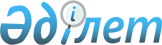 О внесении изменений в решение Актогайского районного маслихата от 28 декабря 2021 года № 106 "О бюджете поселков, села, сельских округов Актогайского района на 2022-2024 годы"Решение Актогайского районного маслихата Карагандинской области от 14 октября 2022 года № 190
      Актогайский районный маслихат РЕШИЛ:
      1. Внести в решение Актогайского районного маслихата "О бюджете поселков, села, сельских округов Актогайского района на 2022-2024 годы" от 28 декабря 2021 года № 106 (опубликовано в Эталонном контрольном банке нормативных правовых актов №162479) следующие изменения:
      пункт 1 изложить в новой редакции:
      "1. Утвердить бюджет села Актогай на 2022-2024 годы согласно приложениям 1, 2, 3 в том числе на 2022 год в следующих объемах:
      1) доходы – 198615 тысяч тенге, в том числе:
      налоговые поступления – 15127 тысяч тенге; 
      неналоговые поступления – 118 тысяч тенге;
      поступления от продажи основного капитала – 1035 тысяч тенге;
      поступления трансфертов – 182335 тысяч тенге;
      2) затраты – 215972 тысяч тенге;
      3) чистое бюджетное кредитование – 0 тысяч тенге, в том числе:
      бюджетные кредиты – 0 тысяч тенге;
      погашение бюджетных кредитов – 0 тысяч тенге;
      4) сальдо по операциям с финансовыми активами – 0 тысяч тенге:
      приобретение финансовых активов – 0 тысяч тенге;
      поступления от продажи финансовых активов государства – 0 тысяч тенге;
      5) дефицит (профицит) бюджета – -17357 тысяч тенге;
      6) финансирование дефицита (использование профицита) бюджета – 17357 тысяч тенге:
      поступление займов – 0 тысяч тенге;
      погашение займов – 0 тысяч тенге;
      используемые остатки бюджетных средств – 17357 тысяч тенге.";
      пункт 2 изложить в новой редакции:
      "2. Утвердить бюджет поселка Сарышаган на 2022-2024 годы согласно приложениям 4, 5, 6 в том числе на 2022 год в следующих объемах:
      1) доходы – 210602 тысяч тенге, в том числе:
      налоговые поступления – 8450 тысяч тенге;
      поступления трансфертов – 202152 тысяч тенге;
      2) затраты – 214860 тысяч тенге;
      3) чистое бюджетное кредитование – 0 тысяч тенге, в том числе:
      бюджетные кредиты – 0 тысяч тенге;
      погашение бюджетных кредитов – 0 тысяч тенге;
      4) сальдо по операциям с финансовыми активами – 0 тысяч тенге:
      приобретение финансовых активов – 0 тысяч тенге;
      поступления от продажи финансовых активов государства – 0 тысяч тенге;
      5) дефицит (профицит) бюджета – -4258 тысяч тенге;
      6) финансирование дефицита (использование профицита) бюджета – 4258 тысяч тенге:
      поступление займов – 0 тысяч тенге;
      погашение займов – 0 тысяч тенге;
      используемые остатки бюджетных средств – 4258 тысяч тенге.";
      пункт 3 изложить в новой редакции:
      "3. Утвердить бюджет поселка Шашубай на 2022-2024 годы согласно приложениям 7, 8, 9 в том числе на 2022 год в следующих объемах:
      1) доходы – 403205 тысяч тенге, в том числе:
      налоговые поступления – 6916 тысяч тенге;
      неналоговые поступления – 316 тысяч тенге;
      поступления от продажи основного капитала – 36 тысяч тенге;
      поступления трансфертов – 395937 тысяч тенге;
      2) затраты – 404005 тысяч тенге;
      3) чистое бюджетное кредитование – 0 тысяч тенге, в том числе:
      бюджетные кредиты – 0 тысяч тенге;
      погашение бюджетных кредитов – 0 тысяч тенге;
      4) сальдо по операциям с финансовыми активами – 0 тысяч тенге:
      приобретение финансовых активов – 0 тысяч тенге;
      поступления от продажи финансовых активов государства – 0 тысяч тенге;
      5) дефицит (профицит) бюджета – -800 тысяч тенге;
      6) финансирование дефицита (использование профицита) бюджета – 800 тысяч тенге:
      поступление займов – 0 тысяч тенге;
      погашение займов – 0 тысяч тенге;
      используемые остатки бюджетных средств – 800 тысяч тенге.";
      пункт 4 изложить в новой редакции:
      "4. Утвердить бюджет Абайского сельского округа на 2022-2024 годы согласно приложениям 10, 11, 12 в том числе на 2022 год в следующих объемах:
      1) доходы – 43293 тысяч тенге, в том числе:
      налоговые поступления – 595 тысяч тенге;
      поступления трансфертов – 42698 тысяч тенге;
      2) затраты – 43308 тысяч тенге;
      3) чистое бюджетное кредитование – 0 тысяч тенге, в том числе:
      бюджетные кредиты – 0 тысяч тенге;
      погашение бюджетных кредитов – 0 тысяч тенге;
      4) сальдо по операциям с финансовыми активами – 0 тысяч тенге:
      приобретение финансовых активов – 0 тысяч тенге;
      поступления от продажи финансовых активов государства – 0 тысяч тенге;
      5) дефицит (профицит) бюджета – -15 тысяч тенге;
      6) финансирование дефицита (использование профицита) бюджета – 15 тысяч тенге:
      поступление займов – 0 тысяч тенге;
      погашение займов – 0 тысяч тенге;
      используемые остатки бюджетных средств – 15 тысяч тенге.";
      пункт 5 изложить в новой редакции:
      "5. Утвердить бюджет Айыртасского сельского округа на 2022-2024 годы согласно приложениям 13, 14, 15 в том числе на 2022 год в следующих объемах:
      1) доходы – 35991 тысяч тенге, в том числе:
      налоговые поступления – 11368 тысяч тенге;
      поступления трансфертов – 24623 тысяч тенге;
      2) затраты – 35998 тысяч тенге;
      3) чистое бюджетное кредитование – 0 тысяч тенге, в том числе:
      бюджетные кредиты – 0 тысяч тенге;
      погашение бюджетных кредитов – 0 тысяч тенге;
      4) сальдо по операциям с финансовыми активами – 0 тысяч тенге:
      приобретение финансовых активов – 0 тысяч тенге;
      поступления от продажи финансовых активов государства – 0 тысяч тенге;
      5) дефицит (профицит) бюджета – -7 тысяч тенге;
      6) финансирование дефицита (использование профицита) бюджета – 7 тысяч тенге:
      поступление займов – 0 тысяч тенге;
      погашение займов – 0 тысяч тенге;
      используемые остатки бюджетных средств – 7 тысяч тенге.";
      пункт 6 изложить в новой редакции:
      "6. Утвердить бюджет Жидебайского сельского округа на 2022-2024 годы согласно приложениям 16, 17, 18 в том числе на 2022 год в следующих объемах:
      1) доходы – 50711 тысяч тенге, в том числе:
      налоговые поступления – 18827 тысяч тенге;
      поступления трансфертов – 31884 тысяч тенге;
      2) затраты – 55751 тысяч тенге;
      3) чистое бюджетное кредитование – 0 тысяч тенге, в том числе:
      бюджетные кредиты – 0 тысяч тенге;
      погашение бюджетных кредитов – 0 тысяч тенге;
      4) сальдо по операциям с финансовыми активами – 0 тысяч тенге:
      приобретение финансовых активов – 0 тысяч тенге;
      поступления от продажи финансовых активов государства – 0 тысяч тенге;
      5) дефицит (профицит) бюджета – -5040 тысяч тенге;
      6) финансирование дефицита (использование профицита) бюджета – 5040 тысяч тенге:
      поступление займов – 0 тысяч тенге;
      погашение займов – 0 тысяч тенге;
      используемые остатки бюджетных средств – 5040 тысяч тенге.";
      пункт 7 изложить в новой редакции:
      "7. Утвердить бюджет Кежекского сельского округа на 2022-2024 годы согласно приложениям 19, 20, 21 в том числе на 2022 год в следующих объемах:
      1) доходы – 48028 тысяч тенге, в том числе:
      налоговые поступления – 6582 тысяч тенге;
      поступления трансфертов – 41446 тысяч тенге;
      2) затраты – 47949 тысяч тенге;
      3) чистое бюджетное кредитование – 0 тысяч тенге, в том числе:
      бюджетные кредиты – 0 тысяч тенге;
      погашение бюджетных кредитов – 0 тысяч тенге;
      4) сальдо по операциям с финансовыми активами – 0 тысяч тенге:
      приобретение финансовых активов – 0 тысяч тенге;
      поступления от продажи финансовых активов государства – 0 тысяч тенге;
      5) дефицит (профицит) бюджета – 79 тысяч тенге;
      6) финансирование дефицита (использование профицита) бюджета – -79 тысяч тенге:
      поступление займов – 0 тысяч тенге;
      погашение займов – 0 тысяч тенге;
      используемые остатки бюджетных средств – -79 тысяч тенге.";
      пункт 8 изложить в новой редакции:
      "8. Утвердить бюджет Карабулакского сельского округа на 2022-2024 годы согласно приложениям 22, 23, 24 в том числе на 2022 год в следующих объемах:
      1) доходы – 30645 тысяч тенге, в том числе:
      налоговые поступления –1942 тысяч тенге;
      поступления трансфертов – 28703 тысяч тенге;
      2) затраты – 34601 тысяч тенге;
      3) чистое бюджетное кредитование – 0 тысяч тенге, в том числе:
      бюджетные кредиты – 0 тысяч тенге;
      погашение бюджетных кредитов – 0 тысяч тенге;
      4) сальдо по операциям с финансовыми активами – 0 тысяч тенге:
      приобретение финансовых активов – 0 тысяч тенге;
      поступления от продажи финансовых активов государства – 0 тысяч тенге;
      5) дефицит (профицит) бюджета – -3956 тысяч тенге;
      6) финансирование дефицита (использование профицита) бюджета – 3956 тысяч тенге:
      поступление займов – 0 тысяч тенге;
      погашение займов – 0 тысяч тенге;
      используемые остатки бюджетных средств – 3956 тысяч тенге.";
      пункт 9 изложить в новой редакции:
      "9. Утвердить бюджет Караменде биского сельского округа на 2022-2024 годы согласно приложениям 25, 26, 27 в том числе на 2022 год в следующих объемах:
      1) доходы – 36626 тысяч тенге, в том числе:
      налоговые поступления – 4672 тысяч тенге;
      неналоговые поступления – 3 тысяч тенге;
      поступления трансфертов – 31951 тысяч тенге;
      2) затраты – 36992 тысяч тенге;
      3) чистое бюджетное кредитование – 0 тысяч тенге, в том числе:
      бюджетные кредиты – 0 тысяч тенге;
      погашение бюджетных кредитов – 0 тысяч тенге;
      4) сальдо по операциям с финансовыми активами – 0 тысяч тенге:
      приобретение финансовых активов – 0 тысяч тенге;
      поступления от продажи финансовых активов государства – 0 тысяч тенге;
      5) дефицит (профицит) бюджета – -366 тысяч тенге;
      6) финансирование дефицита (использование профицита) бюджета – 366 тысяч тенге:
      поступление займов – 0 тысяч тенге;
      погашение займов – 0 тысяч тенге;
      используемые остатки бюджетных средств – 366 тысяч тенге.";
      пункт 10 изложить в новой редакции:
      "10. Утвердить бюджет Кусакского сельского округа на 2022-2024 годы согласно приложениям 28, 29, 30 в том числе на 2022 год в следующих объемах:
      1) доходы – 45428 тысяч тенге, в том числе:
      налоговые поступления – 9158 тысяч тенге;
      поступления трансфертов – 36270 тысяч тенге;
      2) затраты – 40764 тысяч тенге;
      3) чистое бюджетное кредитование – 0 тысяч тенге, в том числе:
      бюджетные кредиты – 0 тысяч тенге;
      погашение бюджетных кредитов – 0 тысяч тенге;
      4) сальдо по операциям с финансовыми активами – 0 тысяч тенге:
      приобретение финансовых активов – 0 тысяч тенге;
      поступления от продажи финансовых активов государства – 0 тысяч тенге;
      5) дефицит (профицит) бюджета – 4664 тысяч тенге;
      6) финансирование дефицита (использование профицита) бюджета – -4664 тысяч тенге:
      поступление займов – 0 тысяч тенге;
      погашение займов – 0 тысяч тенге;
      используемые остатки бюджетных средств – -4664 тысяч тенге.";
      пункт 11 изложить в новой редакции:
      "11. Утвердить бюджет Кызыларайского сельского округа на 2022-2024 годы согласно приложениям 31, 32, 33 в том числе на 2022 год в следующих объемах:
      1) доходы – 35103 тысяч тенге, в том числе:
      налоговые поступления – 1253 тысяч тенге;
      поступления трансфертов – 33850 тысяч тенге;
      2) затраты – 35076 тысяч тенге;
      3) чистое бюджетное кредитование – 0 тысяч тенге, в том числе:
      бюджетные кредиты – 0 тысяч тенге;
      погашение бюджетных кредитов – 0 тысяч тенге;
      4) сальдо по операциям с финансовыми активами – 0 тысяч тенге:
      приобретение финансовых активов – 0 тысяч тенге;
      поступления от продажи финансовых активов государства – 0 тысяч тенге;
      5) дефицит (профицит) бюджета – 27 тысяч тенге;
      6) финансирование дефицита (использование профицита) бюджета – -27 тысяч тенге:
      поступление займов – 0 тысяч тенге;
      погашение займов – 0 тысяч тенге;
      используемые остатки бюджетных средств – -27 тысяч тенге.";
      пункт 12 изложить в новой редакции:
      "12. Утвердить бюджет Нуркенского сельского округа на 2022-2024 годы согласно приложениям 34, 35, 36 в том числе на 2022 год в следующих объемах:
      1) доходы – 55245 тысяч тенге, в том числе:
      налоговые поступления – 25769 тысяч тенге;
      поступления трансфертов – 29476 тысяч тенге;
      2) затраты – 61938 тысяч тенге;
      3) чистое бюджетное кредитование – 0 тысяч тенге, в том числе:
      бюджетные кредиты – 0 тысяч тенге;
      погашение бюджетных кредитов – 0 тысяч тенге;
      4) сальдо по операциям с финансовыми активами – 0 тысяч тенге:
      приобретение финансовых активов – 0 тысяч тенге;
      поступления от продажи финансовых активов государства – 0 тысяч тенге;
      5) дефицит (профицит) бюджета – -6693 тысяч тенге;
      6) финансирование дефицита (использование профицита) бюджета – 6693 тысяч тенге:
      поступление займов – 0 тысяч тенге;
      погашение займов – 0 тысяч тенге;
      используемые остатки бюджетных средств – 6693 тысяч тенге.";
      пункт 13 изложить в новой редакции:
      "13. Утвердить бюджет Ортадересинского сельского округа на 2022-2024 годы согласно приложениям 37, 38, 39 в том числе на 2022 год в следующих объемах:
      1) доходы – 34314 тысяч тенге, в том числе:
      налоговые поступления – 5667 тысяч тенге;
      поступления трансфертов – 28647 тысяч тенге;
      2) затраты – 37252 тысяч тенге;
      3) чистое бюджетное кредитование – 0 тысяч тенге, в том числе:
      бюджетные кредиты – 0 тысяч тенге;
      погашение бюджетных кредитов – 0 тысяч тенге;
      4) сальдо по операциям с финансовыми активами – 0 тысяч тенге:
      приобретение финансовых активов – 0 тысяч тенге;
      поступления от продажи финансовых активов государства – 0 тысяч тенге;
      5) дефицит (профицит) бюджета – -2938 тысяч тенге;
      6) финансирование дефицита (использование профицита) бюджета – 2938 тысяч тенге:
      поступление займов – 0 тысяч тенге;
      погашение займов – 0 тысяч тенге;
      используемые остатки бюджетных средств – 2938 тысяч тенге.";
      пункт 14 изложить в новой редакции:
      "14. Утвердить бюджет Сарытерекского сельского округа на 2022-2024 годы согласно приложениям 40, 41, 42 в том числе на 2022 год в следующих объемах:
      1) доходы – 41075 тысяч тенге, в том числе:
      налоговые поступления – 1747 тысяч тенге;
      неналоговые поступления – 215 тысяч тенге;
      поступления трансфертов – 39113 тысяч тенге;
      2) затраты – 41642 тысяч тенге;
      3) чистое бюджетное кредитование – 0 тысяч тенге, в том числе:
      бюджетные кредиты – 0 тысяч тенге;
      погашение бюджетных кредитов – 0 тысяч тенге;
      4) сальдо по операциям с финансовыми активами – 0 тысяч тенге:
      приобретение финансовых активов – 0 тысяч тенге;
      поступления от продажи финансовых активов государства – 0 тысяч тенге;
      5) дефицит (профицит) бюджета – -567 тысяч тенге;
      6) финансирование дефицита (использование профицита) бюджета – 567 тысяч тенге:
      поступление займов – 0 тысяч тенге;
      погашение займов – 0 тысяч тенге;
      используемые остатки бюджетных средств – 567 тысяч тенге.";
      пункт 15 изложить в новой редакции:
      "15. Утвердить бюджет Тасаралского сельского округа на 2022-2024 годы согласно приложениям 43, 44, 45 в том числе на 2022 год в следующих объемах:
      1) доходы – 56356 тысяч тенге, в том числе:
      налоговые поступления – 998 тысяч тенге;
      поступления трансфертов – 55358 тысяч тенге;
      2) затраты – 56545 тысяч тенге;
      3) чистое бюджетное кредитование – 0 тысяч тенге, в том числе:
      бюджетные кредиты – 0 тысяч тенге;
      погашение бюджетных кредитов – 0 тысяч тенге;
      4) сальдо по операциям с финансовыми активами – 0 тысяч тенге:
      приобретение финансовых активов – 0 тысяч тенге;
      поступления от продажи финансовых активов государства – 0 тысяч тенге;
      5) дефицит (профицит) бюджета – -189 тысяч тенге;
      6) финансирование дефицита (использование профицита) бюджета – 189 тысяч тенге:
      поступление займов – 0 тысяч тенге;
      погашение займов – 0 тысяч тенге;
      используемые остатки бюджетных средств – 189 тысяч тенге.";
      пункт 16 изложить в новой редакции:
      "16. Утвердить бюджет Торангалыкского сельского округа на 2022-2024 годы согласно приложениям 46, 47, 48 в том числе на 2022 год в следующих объемах:
      1) доходы – 53515 тысяч тенге, в том числе:
      налоговые поступления – 2214 тысяч тенге;
      поступления от продажи основного капитала – 10 тысяч тенге;
      поступления трансфертов – 51291 тысяч тенге;
      2) затраты – 53708 тысяч тенге;
      3) чистое бюджетное кредитование – 0 тысяч тенге, в том числе:
      бюджетные кредиты – 0 тысяч тенге;
      погашение бюджетных кредитов – 0 тысяч тенге;
      4) сальдо по операциям с финансовыми активами – 0 тысяч тенге:
      приобретение финансовых активов – 0 тысяч тенге;
      поступления от продажи финансовых активов государства – 0 тысяч тенге;
      5) дефицит (профицит) бюджета – -193 тысяч тенге;
      6) финансирование дефицита (использование профицита) бюджета – 193 тысяч тенге:
      поступление займов – 0 тысяч тенге;
      погашение займов – 0 тысяч тенге;
      используемые остатки бюджетных средств – 193 тысяч тенге.";
      пункт 17 изложить в новой редакции:
      "17. Утвердить бюджет Шабанбай биского сельского округа на 2022-2024 годы согласно приложениям 49, 50, 51 в том числе на 2022 год в следующих объемах:
      1) доходы – 56731 тысяч тенге, в том числе:
      налоговые поступления – 1452 тысяч тенге;
      поступления трансфертов – 55279 тысяч тенге;
      2) затраты – 57136 тысяч тенге;
      3) чистое бюджетное кредитование – 0 тысяч тенге, в том числе:
      бюджетные кредиты – 0 тысяч тенге;
      погашение бюджетных кредитов – 0 тысяч тенге;
      4) сальдо по операциям с финансовыми активами – 0 тысяч тенге:
      приобретение финансовых активов – 0 тысяч тенге;
      поступления от продажи финансовых активов государства – 0 тысяч тенге;
      5) дефицит (профицит) бюджета – -405 тысяч тенге;
      6) финансирование дефицита (использование профицита) бюджета – 405 тысяч тенге:
      поступление займов – 0 тысяч тенге;
      погашение займов – 0 тысяч тенге;
      используемые остатки бюджетных средств – 405 тысяч тенге.";
      приложения 1, 4, 7, 10, 13, 16, 19, 22, 25, 28, 31, 34, 37, 40, 43, 46, 49, 52 к указанному решению изложить в новой редакции согласно приложениям 1, 2, 3, 4, 5, 6, 7, 8, 9, 10, 11, 12, 13, 14, 15, 16, 17, 18 к настоящему решению.
      2. Настоящее решение вводится в действие с 1 января 2022 года. Бюджет села Актогай на 2022 год Бюджет поселка Сарышаган на 2022 год Бюджет поселка Шашубай на 2022 год Бюджет Абайского сельского округа на 2022 год Бюджет Айыртасского сельского округа на 2022 год Бюджет Жидебайского сельского округа на 2022 год Бюджет Кежекского сельского округа на 2022 год Бюджет Карабулакского сельского округа на 2022 год Бюджет Караменде биского сельского округа на 2022 год Бюджет Кусакского сельского округа на 2022 год Бюджет Кызыларайского сельского округа на 2022 год Бюджет Нуркенского сельского округа на 2022 год Бюджет Ортадересинского сельского округа на 2022 год Бюджет Сарытерекского сельского округа на 2022 год Бюджет Тасаралского сельского округа на 2022 год Бюджет Торангалыкского сельского округа на 2022 год Бюджет Шабанбай биского сельского округа на 2022 год Целевые трансферты бюджетам села, поселков, сельских округов из районного бюджета на 2022 год
					© 2012. РГП на ПХВ «Институт законодательства и правовой информации Республики Казахстан» Министерства юстиции Республики Казахстан
				
      Секретарь районного маслихата

Р. Абеуов
Приложение 1
к решению Актогайского районного маслихата
от 14 октября 2022 года №190Приложение 1
к решению Актогайского районного маслихата
от 28 декабря 2021 года № 106
Категория
Категория
Категория
Категория
Сумма тысяч тенге
Класс
Класс
Класс
Сумма тысяч тенге
Подкласс
Подкласс
Сумма тысяч тенге
Наименование
Сумма тысяч тенге
1
2
3
4
5
I. Доходы:
198615
1
Налоговые поступления
15127
01
Подоходный налог
2035
2
Индивидуальный подоходный налог
2035
04
Hалоги на собственность
9490
1
Hалоги на имущество
273
3
Земельный налог
169
4
Hалог на транспортные средства
9048
05
Внутренние налоги на товары, работы и услуги
3602
3
Поступления за использование природных и других ресурсов
3602
2
Неналоговые поступления
118
01
Доходы от государственной собственности
118
5
Доходы от аренды имущества, находящегося в государственной собственности
118
3
Поступления от продажи основного капитала
1035
03
Продажа земли и нематериальных активов
1035
1
Продажа земли
1035
4
Поступления трансфертов
182335
02
Трансферты из вышестоящих органов государственного управления
182335
3
Трансферты из районного (города областного значения) бюджета
182335
Функциональная группа
Функциональная группа
Функциональная группа
Функциональная группа
Функциональная группа
Сумма тысяч тенге
Функциональная подгруппа
Функциональная подгруппа
Функциональная подгруппа
Функциональная подгруппа
Сумма тысяч тенге
Администратор бюджетных программ
Администратор бюджетных программ
Администратор бюджетных программ
Сумма тысяч тенге
Программа
Программа
Сумма тысяч тенге
Наименование
Сумма тысяч тенге
1
2
3
4
5
6
ІІ.ЗАТРАТЫ:
215972
01
Государственные услуги общего характера
50398
1
Представительные, исполнительные и другие органы, выполняющие общие функции государственного управления
50398
124
Аппарат акима города районного значения, села, поселка, сельского округа
50398
001
Услуги по обеспечению деятельности акима города районного значения, села, поселка, сельского округа
50398
022
Капитальные расходы государственного органа
19
07
Жилищно-коммунальное хозяйство
133962
3
Благоустройство населенных пунктов
133962
124
Аппарат акима города районного значения, села, поселка, сельского округа
133962
008
Освещение улиц в населенных пунктах
28920
009
Обеспечение санитарии населенных пунктов
6042
011
Благоустройство и озеленение населенных пунктов
99000
12
Транспорт и коммуникации
15784
1
Автомобильный транспорт
15784
124
Аппарат акима города районного значения, села, поселка, сельского округа
15784
013
Обеспечение функционирования автомобильных дорог в городах районного значения, селах, поселках, сельских округах
15784
15
Трансферты
15828
1
Трансферты
15828
124
Аппарат акима города районного значения, села, поселка, сельского округа
15828
048
Возврат неиспользованных (недоиспользованных) целевых трансфертов
15828
III. Чистое бюджетное кредитование
0
Бюджетные кредиты
0
Категория
Категория
Категория
Категория
Сумма тысяч тенге
Класс
Класс
Класс
Сумма тысяч тенге
Подкласс
Подкласс
Сумма тысяч тенге
Наименование
Сумма тысяч тенге
1
2
3
4
5
Погашение бюджетных кредитов
0
5
Погашение бюджетных кредитов
0
01
Погашение бюджетных кредитов
0
1
Погашение бюджетных кредитов, выданных из государственного бюджета
0
Функциональная группа
Функциональная группа
Функциональная группа
Функциональная группа
Функциональная группа
Сумма тысяч тенге
Функциональная подгруппа
Функциональная подгруппа
Функциональная подгруппа
Функциональная подгруппа
Сумма тысяч тенге
Администратор бюджетных программ
Администратор бюджетных программ
Администратор бюджетных программ
Сумма тысяч тенге
Программа
Программа
Сумма тысяч тенге
Наименование
Сумма тысяч тенге
1
2
3
4
5
6
ІV. Сальдо по операциям с финансовыми активами
0
Функциональная группа
Функциональная группа
Функциональная группа
Функциональная группа
Функциональная группа
Сумма тысяч тенге
Функциональная подгруппа
Функциональная подгруппа
Функциональная подгруппа
Функциональная подгруппа
Сумма тысяч тенге
Администратор бюджетных программ
Администратор бюджетных программ
Администратор бюджетных программ
Сумма тысяч тенге
Программа
Программа
Сумма тысяч тенге
Наименование
Сумма тысяч тенге
1
2
3
4
5
6
V. Дефицит (профицит) бюджета
-17357
VІ. Финансирование дефицита (использование профицита) бюджета
17357Приложение 2
к решению Актогайского районного маслихата
от 14 октября 2022 года № 190Приложение 4
к решению Актогайского районного маслихата
от 28 декабря 2021 года № 106
Категория
Категория
Категория
Категория
Сумма тысяч тенге
Класс
Класс
Класс
Сумма тысяч тенге
Подкласс
Подкласс
Сумма тысяч тенге
Наименование
Сумма тысяч тенге
1
2
3
4
5
I. Доходы:
210602
1
Налоговые поступления
8450
01
Подоходный налог
727
2
Индивидуальный подоходный налог
727
04
Hалоги на собственность
7723
1
Hалоги на имущество
223
4
Hалог на транспортные средства
7500
4
Поступления трансфертов
202152
02
Трансферты из вышестоящих органов государственного управления
202152
3
Трансферты из районного (города областного значения) бюджета
202152
Функциональная группа
Функциональная группа
Функциональная группа
Функциональная группа
Функциональная группа
Сумма тысяч тенге
Функциональная подгруппа
Функциональная подгруппа
Функциональная подгруппа
Функциональная подгруппа
Сумма тысяч тенге
Администратор бюджетных программ
Администратор бюджетных программ
Администратор бюджетных программ
Сумма тысяч тенге
Программа
Программа
Сумма тысяч тенге
Наименование
Сумма тысяч тенге
1
2
3
4
5
6
ІІ.ЗАТРАТЫ:
214860
01
Государственные услуги общего характера
52467
1
Представительные, исполнительные и другие органы, выполняющие общие функции государственного управления
52467
124
Аппарат акима города районного значения, села, поселка, сельского округа
52467
001
Услуги по обеспечению деятельности акима города районного значения, села, поселка, сельского округа
50997
022
Капитальные расходы государственного органа
1470
07
Жилищно-коммунальное хозяйство
152093
3
Благоустройство населенных пунктов
152093
124
Аппарат акима города районного значения, села, поселка, сельского округа
152093
008
Освещение улиц в населенных пунктах
37254
009
Обеспечение санитарии населенных пунктов
1000
011
Благоустройство и озеленение населенных пунктов
113839
12
Транспорт и коммуникации
10300
1
Автомобильный транспорт
10300
124
Аппарат акима города районного значения, села, поселка, сельского округа
10300
013
Обеспечение функционирования автомобильных дорог в городах районного значения, селах, поселках, сельских округах
10300
III. Чистое бюджетное кредитование
0
Бюджетные кредиты
0
Категория
Категория
Категория
Категория
Сумма тысяч тенге
Класс
Класс
Класс
Сумма тысяч тенге
Подкласс
Подкласс
Сумма тысяч тенге
Наименование
Сумма тысяч тенге
1
2
3
4
5
Погашение бюджетных кредитов
0
5
Погашение бюджетных кредитов
0
01
Погашение бюджетных кредитов
0
1
Погашение бюджетных кредитов, выданных из государственного бюджета
0
Функциональная группа
Функциональная группа
Функциональная группа
Функциональная группа
Функциональная группа
Сумма тысяч тенге
Функциональная подгруппа
Функциональная подгруппа
Функциональная подгруппа
Функциональная подгруппа
Сумма тысяч тенге
Администратор бюджетных программ
Администратор бюджетных программ
Администратор бюджетных программ
Сумма тысяч тенге
Программа
Программа
Сумма тысяч тенге
Наименование
Сумма тысяч тенге
1
2
3
4
5
6
ІV. Сальдо по операциям с финансовыми активами
0
Функциональная группа
Функциональная группа
Функциональная группа
Функциональная группа
Функциональная группа
Сумма тысяч тенге
Функциональная подгруппа
Функциональная подгруппа
Функциональная подгруппа
Функциональная подгруппа
Сумма тысяч тенге
Администратор бюджетных программ
Администратор бюджетных программ
Администратор бюджетных программ
Сумма тысяч тенге
Программа
Программа
Сумма тысяч тенге
Наименование
Сумма тысяч тенге
1
2
3
4
5
6
V. Дефицит (профицит) бюджета
-4258
VІ. Финансирование дефицита (использование профицита) бюджета
4258Приложение 3
к решению Актогайского районного маслихата
от 14 октября 2022 года №190Приложение 7
к решению Актогайского районного маслихата
от 28 декабря 2021 года № 106
Категория
Категория
Категория
Категория
Сумма тысяч тенге
Класс
Класс
Класс
Сумма тысяч тенге
Подкласс
Подкласс
Сумма тысяч тенге
Наименование
Сумма тысяч тенге
1
2
3
4
5
I. Доходы:
403205
1
Налоговые поступления
6916
01
Подоходный налог
432
2
Индивидуальный подоходный налог
432
04
Hалоги на собственность
6352
1
Hалоги на имущество
279
3
Земельный налог
240
4
Hалог на транспортные средства
5833
05
Внутренние налоги на товары, работы и услуги
132
3
Поступления за использование природных и других ресурсов
132
2
Неналоговые поступления
316
01
Доходы от государственной собственности
316
5
Доходы от аренды имущества, находящегося в государственной собственности
316
3
Поступления от продажи основного капитала
36
03
Продажа земли и нематериальных активов
36
1
Продажа земли
36
4
Поступления трансфертов
395937
02
Трансферты из вышестоящих органов государственного управления
395937
3
Трансферты из районного (города областного значения) бюджета
395937
Функциональная группа
Функциональная группа
Функциональная группа
Функциональная группа
Функциональная группа
Сумма тысяч тенге 
Функциональная подгруппа
Функциональная подгруппа
Функциональная подгруппа
Функциональная подгруппа
Сумма тысяч тенге 
Администратор бюджетных программ
Администратор бюджетных программ
Администратор бюджетных программ
Сумма тысяч тенге 
Программа
Программа
Сумма тысяч тенге 
Наименование
Сумма тысяч тенге 
1
2
3
4
5
6
ІІ.ЗАТРАТЫ:
404005
01
Государственные услуги общего характера
82570
1
Представительные, исполнительные и другие органы, выполняющие общие функции государственного управления
82570
124
Аппарат акима города районного значения, села, поселка, сельского округа
82570
001
Услуги по обеспечению деятельности акима города районного значения, села, поселка, сельского округа
75401
022
Капитальные расходы государственного органа
7169
07
Жилищно-коммунальное хозяйство
253792
3
Благоустройство населенных пунктов
253792
124
Аппарат акима города районного значения, села, поселка, сельского округа
253792
008
Освещение улиц в населенных пунктах
17125
009
Обеспечение санитарии населенных пунктов
7619
011
Благоустройство и озеленение населенных пунктов
229048
12
Транспорт и коммуникации
67643
1
Автомобильный транспорт
67643
124
Аппарат акима города районного значения, села, поселка, сельского округа
67643
013
Обеспечение функционирования автомобильных дорог в городах районного значения, селах, поселках, сельских округах
500
045
Капитальный и средний ремонт автомобильных дорог в городах районного значения, селах, поселках, сельских округах
67143
III. Чистое бюджетное кредитование
0
Бюджетные кредиты
0
Категория
Категория
Категория
Категория
Сумма тысяч тенге
Класс
Класс
Класс
Сумма тысяч тенге
Подкласс
Подкласс
Сумма тысяч тенге
Наименование
Сумма тысяч тенге
1
2
3
4
5
Погашение бюджетных кредитов
0
5
Погашение бюджетных кредитов
0
01
Погашение бюджетных кредитов
0
1
Погашение бюджетных кредитов, выданных из государственного бюджета
0
Функциональная группа
Функциональная группа
Функциональная группа
Функциональная группа
Функциональная группа
Сумма тысяч тенге
Функциональная подгруппа
Функциональная подгруппа
Функциональная подгруппа
Функциональная подгруппа
Сумма тысяч тенге
Администратор бюджетных программ
Администратор бюджетных программ
Администратор бюджетных программ
Сумма тысяч тенге
Программа
Программа
Сумма тысяч тенге
Наименование
Сумма тысяч тенге
1
2
3
4
5
6
ІV. Сальдо по операциям с финансовыми активами
0
Функциональная группа
Функциональная группа
Функциональная группа
Функциональная группа
Функциональная группа
Сумма тысяч тенге
Функциональная подгруппа
Функциональная подгруппа
Функциональная подгруппа
Функциональная подгруппа
Сумма тысяч тенге
Администратор бюджетных программ
Администратор бюджетных программ
Администратор бюджетных программ
Сумма тысяч тенге
Программа
Программа
Сумма тысяч тенге
Наименование
Сумма тысяч тенге
1
2
3
4
5
6
V. Дефицит (профицит) бюджета
-800
VІ. Финансирование дефицита (использование профицита) бюджета
800Приложение 4
к решению Актогайского районного маслихата
от 14 октября 2022 года № 190Приложение 10
к решению Актогайского районного маслихата
от 28 декабря 2021 года № 106
Категория
Категория
Категория
Категория
Сумма тысяч тенге
Класс
Класс
Класс
Сумма тысяч тенге
Подкласс
Подкласс
Сумма тысяч тенге
Наименование
Сумма тысяч тенге
1
2
3
4
5
I. Доходы:
43293
1
Налоговые поступления
595
04
Hалоги на собственность
589
1
Hалоги на имущество
17
4
Hалог на транспортные средства
567
5
Единый земельный налог
5
05
Внутренние налоги на товары, работы и услуги
6
3
Поступления за использование природных и других ресурсов
6
4
Поступления трансфертов
42698
02
Трансферты из вышестоящих органов государственного управления
42698
3
Трансферты из районного (города областного значения) бюджета
42698
Функциональная группа
Функциональная группа
Функциональная группа
Функциональная группа
Функциональная группа
Сумма тысяч тенге 
Функциональная подгруппа
Функциональная подгруппа
Функциональная подгруппа
Функциональная подгруппа
Сумма тысяч тенге 
Администратор бюджетных программ
Администратор бюджетных программ
Администратор бюджетных программ
Сумма тысяч тенге 
Программа
Программа
Сумма тысяч тенге 
Наименование
Сумма тысяч тенге 
1
2
3
4
5
6
ІІ.ЗАТРАТЫ:
43308
01
Государственные услуги общего характера
31390
1
Представительные, исполнительные и другие органы, выполняющие общие функции государственного управления
31390
124
Аппарат акима города районного значения, села, поселка, сельского округа
31390
001
Услуги по обеспечению деятельности акима города районного значения, села, поселка, сельского округа
30796
022
Капитальные расходы государственного органа
594
07
Жилищно-коммунальное хозяйство
11565
3
Благоустройство населенных пунктов
11565
124
Аппарат акима города районного значения, села, поселка, сельского округа
11565
008
Освещение улиц в населенных пунктах
10715
009
Обеспечение санитарии населенных пунктов
400
011
Благоустройство и озеленение населенных пунктов
450
12
Транспорт и коммуникации
350
1
Автомобильный транспорт
350
124
Аппарат акима города районного значения, села, поселка, сельского округа
350
013
Обеспечение функционирования автомобильных дорог в городах районного значения, селах, поселках, сельских округах
350
15
Трансферты
3
1
Трансферты
3
124
Аппарат акима города районного значения, села, поселка, сельского округа
3
048
Возврат неиспользованных (недоиспользованных) целевых трансфертов
3
III. Чистое бюджетное кредитование
0
Бюджетные кредиты
0
Категория
Категория
Категория
Категория
Сумма тысяч тенге
Класс
Класс
Класс
Подкласс
Подкласс
Наименование
1
2
3
4
5
Погашение бюджетных кредитов
0
5
Погашение бюджетных кредитов
0
01
Погашение бюджетных кредитов
0
1
Погашение бюджетных кредитов, выданных из государственного бюджета
0
Функциональная группа
Функциональная группа
Функциональная группа
Функциональная группа
Функциональная группа
Сумма тысяч тенге
Функциональная подгруппа
Функциональная подгруппа
Функциональная подгруппа
Функциональная подгруппа
Сумма тысяч тенге
Администратор бюджетных программ
Администратор бюджетных программ
Администратор бюджетных программ
Сумма тысяч тенге
Программа
Программа
Сумма тысяч тенге
Наименование
Сумма тысяч тенге
1
2
3
4
5
6
ІV. Сальдо по операциям с финансовыми активами
0
Функциональная группа
Функциональная группа
Функциональная группа
Функциональная группа
Функциональная группа
Сумма тысяч тенге
Функциональная подгруппа
Функциональная подгруппа
Функциональная подгруппа
Функциональная подгруппа
Сумма тысяч тенге
Администратор бюджетных программ
Администратор бюджетных программ
Администратор бюджетных программ
Сумма тысяч тенге
Программа
Программа
Сумма тысяч тенге
Наименование
Сумма тысяч тенге
1
2
3
4
5
6
V. Дефицит (профицит) бюджета
-15
VІ. Финансирование дефицита (использование профицита) бюджета
15Приложение 5
к решению Актогайского районного маслихата
от 14 октября 2022 года № 190Приложение 13
к решению Актогайского районного маслихата
от 28 декабря 2021 года № 106
Категория
Категория
Категория
Категория
Сумма тысяч тенге
Класс
Класс
Класс
Сумма тысяч тенге
Подкласс
Подкласс
Сумма тысяч тенге
Наименование
Сумма тысяч тенге
1
2
3
4
5
I. Доходы:
35991
1
Налоговые поступления
11368
04
Hалоги на собственность
617
1
Hалоги на имущество
7
4
Hалог на транспортные средства
607
5
Единый земельный налог
3
05
Внутренние налоги на товары, работы и услуги
10751
3
Поступления за использование природных и других ресурсов
10751
4
Поступления трансфертов
24623
02
Трансферты из вышестоящих органов государственного управления
24623
3
Трансферты из районного (города областного значения) бюджета
24623
Функциональная группа
Функциональная группа
Функциональная группа
Функциональная группа
Функциональная группа
Сумма тысяч тенге 
Функциональная подгруппа
Функциональная подгруппа
Функциональная подгруппа
Функциональная подгруппа
Сумма тысяч тенге 
Администратор бюджетных программ
Администратор бюджетных программ
Администратор бюджетных программ
Сумма тысяч тенге 
Программа
Программа
Сумма тысяч тенге 
Наименование
Сумма тысяч тенге 
1
2
3
4
5
6
ІІ.ЗАТРАТЫ:
35998
01
Государственные услуги общего характера
26797
1
Представительные, исполнительные и другие органы, выполняющие общие функции государственного управления
26797
124
Аппарат акима города районного значения, села, поселка, сельского округа
26797
001
Услуги по обеспечению деятельности акима города районного значения, села, поселка, сельского округа
26409
022
Капитальные расходы государственного органа
388
07
Жилищно-коммунальное хозяйство
8700
3
Благоустройство населенных пунктов
8700
124
Аппарат акима города районного значения, села, поселка, сельского округа
8700
008
Освещение улиц в населенных пунктах
500
009
Обеспечение санитарии населенных пунктов
446
011
Благоустройство и озеленение населенных пунктов
7754
12
Транспорт и коммуникации
500
1
Автомобильный транспорт
500
124
Аппарат акима города районного значения, села, поселка, сельского округа
500
013
Обеспечение функционирования автомобильных дорог в городах районного значения, селах, поселках, сельских округах
500
15
Трансферты
1
1
Трансферты
1
124
Аппарат акима города районного значения, села, поселка, сельского округа
1
048
Возврат неиспользованных (недоиспользованных) целевых трансфертов
1
III. Чистое бюджетное кредитование
0
Бюджетные кредиты
0
Категория
Категория
Категория
Категория
Сумма тысяч тенге
Класс
Класс
Класс
Сумма тысяч тенге
Подкласс
Подкласс
Сумма тысяч тенге
Наименование
Сумма тысяч тенге
1
2
3
4
5
Погашение бюджетных кредитов
0
5
Погашение бюджетных кредитов
0
01
Погашение бюджетных кредитов
0
1
Погашение бюджетных кредитов, выданных из государственного бюджета
0
Функциональная группа
Функциональная группа
Функциональная группа
Функциональная группа
Функциональная группа
Сумма тысяч тенге
Функциональная подгруппа
Функциональная подгруппа
Функциональная подгруппа
Функциональная подгруппа
Сумма тысяч тенге
Администратор бюджетных программ
Администратор бюджетных программ
Администратор бюджетных программ
Сумма тысяч тенге
Программа
Программа
Сумма тысяч тенге
Наименование
Сумма тысяч тенге
1
2
3
4
5
6
ІV. Сальдо по операциям с финансовыми активами
0
Функциональная группа
Функциональная группа
Функциональная группа
Функциональная группа
Функциональная группа
Сумма тысяч тенге
Функциональная подгруппа
Функциональная подгруппа
Функциональная подгруппа
Функциональная подгруппа
Сумма тысяч тенге
Администратор бюджетных программ
Администратор бюджетных программ
Администратор бюджетных программ
Сумма тысяч тенге
Программа
Программа
Сумма тысяч тенге
Наименование
Сумма тысяч тенге
1
2
3
4
5
6
V. Дефицит (профицит) бюджета
-7
VІ. Финансирование дефицита (использование профицита) бюджета
7Приложение 6
к решению Актогайского районного маслихата
от 14 октября 2022 года № 190Приложение 16
к решению Актогайского районного маслихата
от 28 декабря 2021 года № 106
Категория
Категория
Категория
Категория
Сумма тысяч тенге
Класс
Класс
Класс
Сумма тысяч тенге
Подкласс
Подкласс
Сумма тысяч тенге
Наименование
Сумма тысяч тенге
1
2
3
4
5
I. Доходы:
50711
1
Налоговые поступления
18827
04
Hалоги на собственность
1441
1
Hалоги на имущество
50
4
Hалог на транспортные средства
1366
5
Единый земельный налог
25
05
Внутренние налоги на товары, работы и услуги
17386
3
Поступления за использование природных и других ресурсов
17386
4
Поступления трансфертов
31884
02
Трансферты из вышестоящих органов государственного управления
31884
3
Трансферты из районного (города областного значения) бюджета
31884
Функциональная группа
Функциональная группа
Функциональная группа
Функциональная группа
Функциональная группа
Сумма тысяч тенге
Функциональная подгруппа
Функциональная подгруппа
Функциональная подгруппа
Функциональная подгруппа
Сумма тысяч тенге
Администратор бюджетных программ
Администратор бюджетных программ
Администратор бюджетных программ
Сумма тысяч тенге
Программа
Программа
Сумма тысяч тенге
Наименование
Сумма тысяч тенге
1
2
3
4
5
6
ІІ.ЗАТРАТЫ:
55751
01
Государственные услуги общего характера
34550
1
Представительные, исполнительные и другие органы, выполняющие общие функции государственного управления
34550
124
Аппарат акима города районного значения, села, поселка, сельского округа
34550
001
Услуги по обеспечению деятельности акима города районного значения, села, поселка, сельского округа
34550
07
Жилищно-коммунальное хозяйство
18511
3
Благоустройство населенных пунктов
18511
124
Аппарат акима города районного значения, села, поселка, сельского округа
18511
008
Освещение улиц в населенных пунктах
17431
009
Обеспечение санитарии населенных пунктов
700
011
Благоустройство и озеленение населенных пунктов
380
12
Транспорт и коммуникации
600
1
Автомобильный транспорт
600
124
Аппарат акима города районного значения, села, поселка, сельского округа
600
013
Обеспечение функционирования автомобильных дорог в городах районного значения, селах, поселках, сельских округах
600
15
Трансферты
2090
1
Трансферты
2090
124
Аппарат акима города районного значения, села, поселка, сельского округа
2090
048
Возврат неиспользованных (недоиспользованных) целевых трансфертов
2090
III. Чистое бюджетное кредитование
0
Бюджетные кредиты
0
Категория
Категория
Категория
Категория
Сумма тысяч тенге
Класс
Класс
Класс
Сумма тысяч тенге
Подкласс
Подкласс
Наименование
1
2
3
4
5
Погашение бюджетных кредитов
0
5
Погашение бюджетных кредитов
0
01
Погашение бюджетных кредитов
0
1
Погашение бюджетных кредитов, выданных из государственного бюджета
0
Функциональная группа
Функциональная группа
Функциональная группа
Функциональная группа
Функциональная группа
Сумма тысяч тенге
Функциональная подгруппа
Функциональная подгруппа
Функциональная подгруппа
Функциональная подгруппа
Сумма тысяч тенге
Администратор бюджетных программ
Администратор бюджетных программ
Администратор бюджетных программ
Сумма тысяч тенге
Программа
Программа
Сумма тысяч тенге
Наименование
Сумма тысяч тенге
1
2
3
4
5
6
ІV. Сальдо по операциям с финансовыми активами
0
Функциональная группа
Функциональная группа
Функциональная группа
Функциональная группа
Функциональная группа
Сумма тысяч тенге
Функциональная подгруппа
Функциональная подгруппа
Функциональная подгруппа
Функциональная подгруппа
Сумма тысяч тенге
Администратор бюджетных программ
Администратор бюджетных программ
Администратор бюджетных программ
Сумма тысяч тенге
Программа
Программа
Сумма тысяч тенге
Наименование
Сумма тысяч тенге
1
2
3
4
5
6
V. Дефицит (профицит) бюджета
-5040
VІ. Финансирование дефицита (использование профицита) бюджета
5040Приложение 7 к решению
Актогайского районного маслихата
от 14 октября 2022 года № 190Приложение 19 к решению
Актогайского районного маслихата
от 28 декабря 2021 года № 106
Категория
Категория
Категория
Категория
Сумма тысяч тенге
Класс
Класс
Класс
Сумма тысяч тенге
Подкласс
Подкласс
Сумма тысяч тенге
Наименование
Сумма тысяч тенге
1
2
3
4
5
I. Доходы:
48028
1
Налоговые поступления
6582
04
Hалоги на собственность
384
1
Hалоги на имущество
20
4
Hалог на транспортные средства
364
05
Внутренние налоги на товары, работы и услуги
6198
3
Поступления за использование природных и других ресурсов
6198
4
Поступления трансфертов
41446
02
Трансферты из вышестоящих органов государственного управления
41446
3
Трансферты из районного (города областного значения) бюджета
41446
Функциональная группа
Функциональная группа
Функциональная группа
Функциональная группа
Функциональная группа
Сумма тысяч тенге 
Функциональная подгруппа
Функциональная подгруппа
Функциональная подгруппа
Функциональная подгруппа
Сумма тысяч тенге 
Администратор бюджетных программ
Администратор бюджетных программ
Администратор бюджетных программ
Сумма тысяч тенге 
Программа
Программа
Сумма тысяч тенге 
Наименование
Сумма тысяч тенге 
1
2
3
4
5
6
ІІ.ЗАТРАТЫ:
47949
01
Государственные услуги общего характера
35126
1
Представительные, исполнительные и другие органы, выполняющие общие функции государственного управления
35126
124
Аппарат акима города районного значения, села, поселка, сельского округа
35126
001
Услуги по обеспечению деятельности акима города районного значения, села, поселка, сельского округа
31797
022
Капитальные расходы государственного органа
3329
07
Жилищно-коммунальное хозяйство
11117
3
Благоустройство населенных пунктов
11117
124
Аппарат акима города районного значения, села, поселка, сельского округа
11117
008
Освещение улиц в населенных пунктах
9831
009
Обеспечение санитарии населенных пунктов
935
011
Благоустройство и озеленение населенных пунктов
351
12
Транспорт и коммуникации
1706
1
Автомобильный транспорт
1706
124
Аппарат акима города районного значения, села, поселка, сельского округа
1706
013
Обеспечение функционирования автомобильных дорог в городах районного значения, селах, поселках, сельских округах
1706
III. Чистое бюджетное кредитование
0
Бюджетные кредиты
0
Категория
Категория
Категория
Категория
Сумма тысяч тенге
Класс
Класс
Класс
Сумма тысяч тенге
Подкласс
Подкласс
Сумма тысяч тенге
Наименование
Сумма тысяч тенге
1
2
3
4
5
Погашение бюджетных кредитов
0
5
Погашение бюджетных кредитов
0
01
Погашение бюджетных кредитов
0
1
Погашение бюджетных кредитов, выданных из государственного бюджета
0
Функциональная группа
Функциональная группа
Функциональная группа
Функциональная группа
Функциональная группа
Сумма тысяч тенге
Функциональная подгруппа
Функциональная подгруппа
Функциональная подгруппа
Функциональная подгруппа
Сумма тысяч тенге
Администратор бюджетных программ
Администратор бюджетных программ
Администратор бюджетных программ
Сумма тысяч тенге
Программа
Программа
Сумма тысяч тенге
Наименование
Сумма тысяч тенге
1
2
3
4
5
6
ІV. Сальдо по операциям с финансовыми активами
0
Функциональная группа
Функциональная группа
Функциональная группа
Функциональная группа
Функциональная группа
Сумма тысяч тенге
Функциональная подгруппа
Функциональная подгруппа
Функциональная подгруппа
Функциональная подгруппа
Сумма тысяч тенге
Администратор бюджетных программ
Администратор бюджетных программ
Администратор бюджетных программ
Сумма тысяч тенге
Программа
Программа
Сумма тысяч тенге
Наименование
Сумма тысяч тенге
1
2
3
4
5
6
V. Дефицит (профицит) бюджета
79
VІ. Финансирование дефицита (использование профицита) бюджета
-79Приложение 8
к решению Актогайского районного маслихата
от 14 октября 2022 года № 190Приложение 22
к решению Актогайского районного маслихата
от 28 декабря 2021 года № 106
Категория
Категория
Категория
Категория
Сумма тысяч тенге
Класс
Класс
Класс
Сумма тысяч тенге
Подкласс
Подкласс
Сумма тысяч тенге
Наименование
Сумма тысяч тенге
1
2
3
4
5
I. Доходы:
30645
1
Налоговые поступления
1942
04
Hалоги на собственность
1918
1
Hалоги на имущество
37
4
Hалог на транспортные средства
1864
5
Единый земельный налог
17
05
Внутренние налоги на товары, работы и услуги
24
3
Поступления за использование природных и других ресурсов
24
4
Поступления трансфертов
28703
02
Трансферты из вышестоящих органов государственного управления
28703
3
Трансферты из районного (города областного значения) бюджета
28703
Функциональная группа
Функциональная группа
Функциональная группа
Функциональная группа
Функциональная группа
Функциональная группа
Функциональная группа
Сумма тысяч тенге
Функциональная подгруппа
Функциональная подгруппа
Функциональная подгруппа
Функциональная подгруппа
Функциональная подгруппа
Функциональная подгруппа
Сумма тысяч тенге
Администратор бюджетных программ
Администратор бюджетных программ
Администратор бюджетных программ
Администратор бюджетных программ
Администратор бюджетных программ
Сумма тысяч тенге
Программа
Программа
Программа
Сумма тысяч тенге
Наименование
Сумма тысяч тенге
1
2
3
3
4
4
5
6
ІІ.ЗАТРАТЫ:
34601
01
Государственные услуги общего характера
32901
1
Представительные, исполнительные и другие органы, выполняющие общие функции государственного управления
32901
124
124
Аппарат акима города районного значения, села, поселка, сельского округа
32901
001
001
Услуги по обеспечению деятельности акима города районного значения, села, поселка, сельского округа
32861
022
022
Капитальные расходы государственного органа
40
07
Жилищно-коммунальное хозяйство
1400
3
Благоустройство населенных пунктов
1400
124
124
Аппарат акима города районного значения, села, поселка, сельского округа
1400
008
008
Освещение улиц в населенных пунктах
450
009
009
Обеспечение санитарии населенных пунктов
450
011
011
Благоустройство и озеленение населенных пунктов
500
12
Транспорт и коммуникации
300
1
Автомобильный транспорт
300
124
124
Аппарат акима города районного значения, села, поселка, сельского округа
300
013
013
Обеспечение функционирования автомобильных дорог в городах районного значения, селах, поселках, сельских округах
300
III. Чистое бюджетное кредитование
III. Чистое бюджетное кредитование
0
Бюджетные кредиты
Бюджетные кредиты
0
Категория
Категория
Категория
Категория
Сумма тысяч тенге
Класс
Класс
Класс
Сумма тысяч тенге
Подкласс 
Подкласс 
Наименование
1
2
3
4
5
Погашение бюджетных кредитов
0
5
Погашение бюджетных кредитов
0
01
Погашение бюджетных кредитов
0
1
Погашение бюджетных кредитов, выданных из государственного бюджета
0
Функциональная группа
Функциональная группа
Функциональная группа
Функциональная группа
Функциональная группа
Сумма тысяч тенге
Функциональная подгруппа
Функциональная подгруппа
Функциональная подгруппа
Функциональная подгруппа
Сумма тысяч тенге
Администратор бюджетных программ
Администратор бюджетных программ
Администратор бюджетных программ
Сумма тысяч тенге
Программа
Программа
Сумма тысяч тенге
Наименование
Сумма тысяч тенге
1
2
3
4
5
6
ІV. Сальдо по операциям с финансовыми активами
0
Функциональная группа
Функциональная группа
Функциональная группа
Функциональная группа
Функциональная группа
Сумма тысяч тенге
Функциональная подгруппа
Функциональная подгруппа
Функциональная подгруппа
Функциональная подгруппа
Сумма тысяч тенге
Администратор бюджетных программ
Администратор бюджетных программ
Администратор бюджетных программ
Сумма тысяч тенге
Программа
Программа
Сумма тысяч тенге
Наименование
Сумма тысяч тенге
1
2
3
4
5
6
V. Дефицит (профицит) бюджета
-3956
VІ. Финансирование дефицита (использование профицита) бюджета
3956Приложение 9
к решению Актогайского районного маслихата
от 14 октября 2022 года № 190Приложение 25
к решению Актогайского районного маслихата
от 28 декабря 2021 года № 106
Категория
Категория
Категория
Категория
Сумма тысяч тенге
Класс
Класс
Класс
Сумма тысяч тенге
Подкласс
Подкласс
Сумма тысяч тенге
Наименование
Сумма тысяч тенге
1
2
3
4
5
I. Доходы:
36626
1
Налоговые поступления
4672
01
Подоходный налог
1
2
Индивидуальный подоходный налог
1
04
Hалоги на собственность
774
1
Hалоги на имущество
31
3
Земельный налог
1
4
Hалог на транспортные средства
742
05
Внутренние налоги на товары, работы и услуги
3897
3
Поступления за использование природных и других ресурсов
3897
2
Неналоговые поступления
3
06
Прочие неналоговые поступления
3
1
Прочие неналоговые поступления
3
4
Поступления трансфертов
31951
02
Трансферты из вышестоящих органов государственного управления
31951
3
Трансферты из районного (города областного значения) бюджета
31951
Функциональная группа
Функциональная группа
Функциональная группа
Функциональная группа
Функциональная группа
Сумма тысяч тенге
Функциональная подгруппа
Функциональная подгруппа
Функциональная подгруппа
Функциональная подгруппа
Сумма тысяч тенге
Администратор бюджетных программ
Администратор бюджетных программ
Администратор бюджетных программ
Сумма тысяч тенге
Программа
Программа
Сумма тысяч тенге
Наименование
Сумма тысяч тенге
1
2
3
4
5
6
ІІ.ЗАТРАТЫ:
36992
01
Государственные услуги общего характера
34485
1
Представительные, исполнительные и другие органы, выполняющие общие функции государственного управления
34485
124
Аппарат акима города районного значения, села, поселка, сельского округа
34485
001
Услуги по обеспечению деятельности акима города районного значения, села, поселка, сельского округа
34215
022
Капитальные расходы государственного органа
270
07
Жилищно-коммунальное хозяйство
1906
3
Благоустройство населенных пунктов
1906
124
Аппарат акима города районного значения, села, поселка, сельского округа
1906
008
Освещение улиц в населенных пунктах
1246
009
Обеспечение санитарии населенных пунктов
360
011
Благоустройство и озеленение населенных пунктов
300
12
Транспорт и коммуникации
600
1
Автомобильный транспорт
600
124
Аппарат акима города районного значения, села, поселка, сельского округа
600
013
Обеспечение функционирования автомобильных дорог в городах районного значения, селах, поселках, сельских округах
600
15
Трансферты
1
1
Трансферты
1
124
Аппарат акима города районного значения, села, поселка, сельского округа
1
048
Возврат неиспользованных (недоиспользованных) целевых трансфертов
1
III. Чистое бюджетное кредитование
0
Бюджетные кредиты
0
Категория
Категория
Категория
Категория
Сумма тысяч тенге
Класс
Класс
Класс
Сумма тысяч тенге
Подкласс
Подкласс
Сумма тысяч тенге
Наименование
Сумма тысяч тенге
1
2
3
4
5
Погашение бюджетных кредитов
0
5
Погашение бюджетных кредитов
0
01
Погашение бюджетных кредитов
0
1
Погашение бюджетных кредитов, выданных из государственного бюджета
0
Функциональная группа
Функциональная группа
Функциональная группа
Функциональная группа
Функциональная группа
Сумма тысяч тенге
Функциональная подгруппа
Функциональная подгруппа
Функциональная подгруппа
Функциональная подгруппа
Сумма тысяч тенге
Администратор бюджетных программ
Администратор бюджетных программ
Администратор бюджетных программ
Сумма тысяч тенге
Программа
Программа
Сумма тысяч тенге
Наименование
Сумма тысяч тенге
1
2
3
4
5
6
ІV. Сальдо по операциям с финансовыми активами
0
Функциональная группа
Функциональная группа
Функциональная группа
Функциональная группа
Функциональная группа
Сумма тысяч тенге
Функциональная подгруппа
Функциональная подгруппа
Функциональная подгруппа
Функциональная подгруппа
Сумма тысяч тенге
Администратор бюджетных программ
Администратор бюджетных программ
Администратор бюджетных программ
Сумма тысяч тенге
Программа
Программа
Сумма тысяч тенге
Наименование
Сумма тысяч тенге
1
2
3
4
5
6
V. Дефицит (профицит) бюджета
-366
VІ. Финансирование дефицита (использование профицита) бюджета
366Приложение 10
к решению Актогайского районного маслихата
от 14 октября 2022 года № 190Приложение 28
к решению Актогайского районного маслихата
от 28 декабря 2021 года № 106
Категория
Категория
Категория
Категория
Сумма тысяч тенге
Класс
Класс
Класс
Сумма тысяч тенге
Подкласс
Подкласс
Сумма тысяч тенге
Наименование
Сумма тысяч тенге
1
2
3
4
5
I. Доходы:
45428
1
Налоговые поступления
9158
04
Hалоги на собственность
2074
1
Hалоги на имущество
55
4
Hалог на транспортные средства
2016
5
Единый земельный налог
3
05
Внутренние налоги на товары, работы и услуги
7084
3
Поступления за использование природных и других ресурсов
7084
4
Поступления трансфертов
36270
02
Трансферты из вышестоящих органов государственного управления
36270
3
Трансферты из районного (города областного значения) бюджета
36270
Функциональная группа
Функциональная группа
Функциональная группа
Функциональная группа
Функциональная группа
Сумма тысяч тенге
Функциональная подгруппа
Функциональная подгруппа
Функциональная подгруппа
Функциональная подгруппа
Сумма тысяч тенге
Администратор бюджетных программ
Администратор бюджетных программ
Администратор бюджетных программ
Сумма тысяч тенге
Программа
Программа
Сумма тысяч тенге
Наименование
Сумма тысяч тенге
1
2
3
4
5
6
ІІ.ЗАТРАТЫ:
40764
01
Государственные услуги общего характера
33608
1
Представительные, исполнительные и другие органы, выполняющие общие функции государственного управления
33608
124
Аппарат акима города районного значения, села, поселка, сельского округа
33608
001
Услуги по обеспечению деятельности акима города районного значения, села, поселка, сельского округа
32949
022
Капитальные расходы государственного органа
659
07
Жилищно-коммунальное хозяйство
6655
3
Благоустройство населенных пунктов
6655
124
Аппарат акима города районного значения, села, поселка, сельского округа
6655
008
Освещение улиц в населенных пунктах
4912
009
Обеспечение санитарии населенных пунктов
313
011
Благоустройство и озеленение населенных пунктов
1430
12
Транспорт и коммуникации
500
1
Автомобильный транспорт
500
124
Аппарат акима города районного значения, села, поселка, сельского округа
500
013
Обеспечение функционирования автомобильных дорог в городах районного значения, селах, поселках, сельских округах
500
15
Трансферты
1
1
Трансферты
1
124
Аппарат акима города районного значения, села, поселка, сельского округа
1
048
Возврат неиспользованных (недоиспользованных) целевых трансфертов
1
III. Чистое бюджетное кредитование
0
Бюджетные кредиты
0
Категория
Категория
Категория
Категория
Сумма тысяч тенге
Класс
Класс
Класс
Сумма тысяч тенге
Подкласс
Подкласс
Сумма тысяч тенге
Наименование
Сумма тысяч тенге
1
2
3
4
5
Погашение бюджетных кредитов
0
5
Погашение бюджетных кредитов
0
01
Погашение бюджетных кредитов
0
1
Погашение бюджетных кредитов, выданных из государственного бюджета
0
Функциональная группа
Функциональная группа
Функциональная группа
Функциональная группа
Функциональная группа
Сумма тысяч тенге
Функциональная подгруппа
Функциональная подгруппа
Функциональная подгруппа
Функциональная подгруппа
Сумма тысяч тенге
Администратор бюджетных программ
Администратор бюджетных программ
Администратор бюджетных программ
Сумма тысяч тенге
Программа
Программа
Сумма тысяч тенге
Наименование
Сумма тысяч тенге
1
2
3
4
5
6
ІV. Сальдо по операциям с финансовыми активами
0
Функциональная группа
Функциональная группа
Функциональная группа
Функциональная группа
Функциональная группа
Сумма тысяч тенге
Функциональная подгруппа
Функциональная подгруппа
Функциональная подгруппа
Функциональная подгруппа
Сумма тысяч тенге
Администратор бюджетных программ
Администратор бюджетных программ
Администратор бюджетных программ
Сумма тысяч тенге
Программа
Программа
Сумма тысяч тенге
Наименование
Сумма тысяч тенге
1
2
3
4
5
6
V. Дефицит (профицит) бюджета
4665
VІ. Финансирование дефицита (использование профицита) бюджета
-4665Приложение 11
к решению Актогайского районного маслихата
от 14 октября 2022 года № 190Приложение 31
к решению Актогайского районного маслихата
от 28 декабря 2021 года № 106
Категория
Категория
Категория
Категория
Сумма тысяч тенге
Класс
Класс
Класс
Сумма тысяч тенге
Подкласс
Подкласс
Сумма тысяч тенге
Наименование
Сумма тысяч тенге
1
2
3
4
5
I. Доходы:
35103
1
Налоговые поступления
1253
04
Hалоги на собственность
1253
1
Hалоги на имущество
14
4
Hалог на транспортные средства
1239
4
Поступления трансфертов
33850
02
Трансферты из вышестоящих органов государственного управления
33850
3
Трансферты из районного (города областного значения) бюджета
33850
Функциональная группа
Функциональная группа
Функциональная группа
Функциональная группа
Функциональная группа
Сумма тысяч тенге 
Функциональная подгруппа
Функциональная подгруппа
Функциональная подгруппа
Функциональная подгруппа
Сумма тысяч тенге 
Администратор бюджетных программ
Администратор бюджетных программ
Администратор бюджетных программ
Сумма тысяч тенге 
Программа
Программа
Сумма тысяч тенге 
Наименование
Сумма тысяч тенге 
1
2
3
4
5
6
ІІ.ЗАТРАТЫ:
35076
01
Государственные услуги общего характера
30097
1
Представительные, исполнительные и другие органы, выполняющие общие функции государственного управления
30097
124
Аппарат акима города районного значения, села, поселка, сельского округа
30097
001
Услуги по обеспечению деятельности акима города районного значения, села, поселка, сельского округа
30097
07
Жилищно-коммунальное хозяйство
4378
3
Благоустройство населенных пунктов
4378
124
Аппарат акима города районного значения, села, поселка, сельского округа
4378
008
Освещение улиц в населенных пунктах
3438
009
Обеспечение санитарии населенных пунктов
268
011
Благоустройство и озеленение населенных пунктов
672
12
Транспорт и коммуникации
600
1
Автомобильный транспорт
600
124
Аппарат акима города районного значения, села, поселка, сельского округа
600
013
Обеспечение функционирования автомобильных дорог в городах районного значения, селах, поселках, сельских округах
600
15
Трансферты
1
1
Трансферты
1
124
Аппарат акима города районного значения, села, поселка, сельского округа
1
048
Возврат неиспользованных (недоиспользованных) целевых трансфертов
1
III. Чистое бюджетное кредитование
0
Бюджетные кредиты
0
Категория
Категория
Категория
Категория
Сумма тысяч тенге
Класс
Класс
Класс
Сумма тысяч тенге
Подкласс
Подкласс
Сумма тысяч тенге
Наименование
Сумма тысяч тенге
1
2
3
4
5
Погашение бюджетных кредитов
0
5
Погашение бюджетных кредитов
0
01
Погашение бюджетных кредитов
0
1
Погашение бюджетных кредитов, выданных из государственного бюджета
0
Функциональная группа
Функциональная группа
Функциональная группа
Функциональная группа
Функциональная группа
Сумма тысяч тенге
Функциональная подгруппа
Функциональная подгруппа
Функциональная подгруппа
Функциональная подгруппа
Сумма тысяч тенге
Администратор бюджетных программ
Администратор бюджетных программ
Администратор бюджетных программ
Сумма тысяч тенге
Программа
Программа
Сумма тысяч тенге
Наименование
Сумма тысяч тенге
1
2
3
4
5
6
ІV. Сальдо по операциям с финансовыми активами
0
Функциональная группа
Функциональная группа
Функциональная группа
Функциональная группа
Функциональная группа
Сумма тысяч тенге
Функциональная подгруппа
Функциональная подгруппа
Функциональная подгруппа
Функциональная подгруппа
Сумма тысяч тенге
Администратор бюджетных программ
Администратор бюджетных программ
Администратор бюджетных программ
Сумма тысяч тенге
Программа
Программа
Сумма тысяч тенге
Наименование
Сумма тысяч тенге
1
2
3
4
5
6
V. Дефицит (профицит) бюджета
27
VІ. Финансирование дефицита (использование профицита) бюджета
-27Приложение 12
к решению Актогайского районного маслихата
от 14 октября 2022 года № 190Приложение 34
к решению Актогайского районного маслихата
от 28 декабря 2021 года № 106
Категория
Категория
Категория
Категория
Сумма тысяч тенге
Класс
Класс
Класс
Сумма тысяч тенге
Подкласс
Подкласс
Сумма тысяч тенге
Наименование
Сумма тысяч тенге
1
2
3
4
5
I. Доходы:
55245
1
Налоговые поступления
25769
01
Подоходный налог
180
2
Индивидуальный подоходный налог
180
04
Hалоги на собственность
1562
1
Hалоги на имущество
35
3
Земельный налог
2
4
Hалог на транспортные средства
1520
5
Единый земельный налог
5
05
Внутренние налоги на товары, работы и услуги
24027
3
Поступления за использование природных и других ресурсов
24027
4
Поступления трансфертов
29476
02
Трансферты из вышестоящих органов государственного управления
29476
3
Трансферты из районного (города областного значения) бюджета
29476
Функциональная группа
Функциональная группа
Функциональная группа
Функциональная группа
Функциональная группа
Сумма тысяч тенге
Функциональная подгруппа
Функциональная подгруппа
Функциональная подгруппа
Функциональная подгруппа
Сумма тысяч тенге
Администратор бюджетных программ
Администратор бюджетных программ
Администратор бюджетных программ
Сумма тысяч тенге
Программа
Программа
Сумма тысяч тенге
Наименование
Сумма тысяч тенге
1
2
3
4
5
6
ІІ.ЗАТРАТЫ:
61938
01
Государственные услуги общего характера
34293
1
Представительные, исполнительные и другие органы, выполняющие общие функции государственного управления
34293
124
Аппарат акима города районного значения, села, поселка, сельского округа
34293
001
Услуги по обеспечению деятельности акима города районного значения, села, поселка, сельского округа
33886
022
Капитальные расходы государственного органа
407
07
Жилищно-коммунальное хозяйство
17129
3
Благоустройство населенных пунктов
17129
124
Аппарат акима города районного значения, села, поселка, сельского округа
17129
008
Освещение улиц в населенных пунктах
3766
009
Обеспечение санитарии населенных пунктов
358
011
Благоустройство и озеленение населенных пунктов
13005
12
Транспорт и коммуникации
660
1
Автомобильный транспорт
660
124
Аппарат акима города районного значения, села, поселка, сельского округа
660
013
Обеспечение функционирования автомобильных дорог в городах районного значения, селах, поселках, сельских округах
660
15
Трансферты
9856
1
Трансферты
9856
124
Аппарат акима города районного значения, села, поселка, сельского округа
9856
048
Возврат неиспользованных (недоиспользованных) целевых трансфертов
9856
III. Чистое бюджетное кредитование
0
Бюджетные кредиты
0
Категория
Категория
Категория
Категория
Сумма тысяч тенге
Класс
Класс
Класс
Сумма тысяч тенге
Подкласс
Подкласс
Сумма тысяч тенге
Наименование
Сумма тысяч тенге
1
2
3
4
5
Погашение бюджетных кредитов
0
5
Погашение бюджетных кредитов
0
01
Погашение бюджетных кредитов
0
1
Погашение бюджетных кредитов, выданных из государственного бюджета
0
Функциональная группа
Функциональная группа
Функциональная группа
Функциональная группа
Функциональная группа
Сумма тысяч тенге
Функциональная подгруппа
Функциональная подгруппа
Функциональная подгруппа
Функциональная подгруппа
Сумма тысяч тенге
Администратор бюджетных программ
Администратор бюджетных программ
Администратор бюджетных программ
Сумма тысяч тенге
Программа
Программа
Сумма тысяч тенге
Наименование
Сумма тысяч тенге
1
2
3
4
5
6
ІV. Сальдо по операциям с финансовыми активами
0
Функциональная группа
Функциональная группа
Функциональная группа
Функциональная группа
Функциональная группа
Сумма тысяч тенге
Функциональная подгруппа
Функциональная подгруппа
Функциональная подгруппа
Функциональная подгруппа
Сумма тысяч тенге
Администратор бюджетных программ
Администратор бюджетных программ
Администратор бюджетных программ
Сумма тысяч тенге
Программа
Программа
Сумма тысяч тенге
Наименование
Сумма тысяч тенге
1
2
3
4
5
6
V. Дефицит (профицит) бюджета
-6693
VІ. Финансирование дефицита (использование профицита) бюджета
6693Приложение 13
к решению Актогайского районного маслихата
от 14 октября 2022 года № 190Приложение 37
к решению Актогайского районного маслихата
от 28 декабря 2021 года № 106
Категория
Категория
Категория
Категория
 Сумма тысяч тенге
Класс
Класс
Класс
 Сумма тысяч тенге
Подкласс
Подкласс
 Сумма тысяч тенге
Наименование
 Сумма тысяч тенге
1
2
3
4
5
I. Доходы:
34314
1
Налоговые поступления
5667
04
Hалоги на собственность
2590
1
Hалоги на имущество
352
3
Земельный налог
270
4
Hалог на транспортные средства
1968
05
Внутренние налоги на товары, работы и услуги
3077
3
Поступления за использование природных и других ресурсов
3077
4
Поступления трансфертов
28647
02
Трансферты из вышестоящих органов государственного управления
28647
3
Трансферты из районного (города областного значения) бюджета
28647
Функциональная группа
Функциональная группа
Функциональная группа
Функциональная группа
Функциональная группа
Сумма тысяч тенге
Функциональная подгруппа
Функциональная подгруппа
Функциональная подгруппа
Функциональная подгруппа
Сумма тысяч тенге
Администратор бюджетных программ
Администратор бюджетных программ
Администратор бюджетных программ
Сумма тысяч тенге
Программа
Программа
Сумма тысяч тенге
Наименование
Сумма тысяч тенге
1
2
3
4
5
6
ІІ.ЗАТРАТЫ:
37252
01
Государственные услуги общего характера
34112
1
Представительные, исполнительные и другие органы, выполняющие общие функции государственного управления
34112
124
Аппарат акима города районного значения, села, поселка, сельского округа
34112
001
Услуги по обеспечению деятельности акима города районного значения, села, поселка, сельского округа
34112
07
Жилищно-коммунальное хозяйство
2440
3
Благоустройство населенных пунктов
2440
124
Аппарат акима города районного значения, села, поселка, сельского округа
2440
008
Освещение улиц в населенных пунктах
450
009
Обеспечение санитарии населенных пунктов
1590
011
Благоустройство и озеленение населенных пунктов
400
12
Транспорт и коммуникации
700
1
Автомобильный транспорт
700
124
Аппарат акима города районного значения, села, поселка, сельского округа
700
013
Обеспечение функционирования автомобильных дорог в городах районного значения, селах, поселках, сельских округах
700
III. Чистое бюджетное кредитование
0
Бюджетные кредиты
0
Категория
Категория
Категория
Категория
Сумма тысяч тенге
Класс
Класс
Класс
Подкласс
Подкласс
Наименование
1
2
3
4
5
Погашение бюджетных кредитов
0
5
Погашение бюджетных кредитов
0
01
Погашение бюджетных кредитов
0
1
Погашение бюджетных кредитов, выданных из государственного бюджета
0
Функциональная группа
Функциональная группа
Функциональная группа
Функциональная группа
Функциональная группа
Сумма тысяч тенге
Функциональная подгруппа
Функциональная подгруппа
Функциональная подгруппа
Функциональная подгруппа
Сумма тысяч тенге
Администратор бюджетных программ
Администратор бюджетных программ
Администратор бюджетных программ
Сумма тысяч тенге
Программа
Программа
Сумма тысяч тенге
Наименование
Сумма тысяч тенге
1
2
3
4
5
6
ІV. Сальдо по операциям с финансовыми активами
0
Функциональная группа
Функциональная группа
Функциональная группа
Функциональная группа
Функциональная группа
Сумма тысяч тенге
Функциональная подгруппа
Функциональная подгруппа
Функциональная подгруппа
Функциональная подгруппа
Сумма тысяч тенге
Администратор бюджетных программ
Администратор бюджетных программ
Администратор бюджетных программ
Сумма тысяч тенге
Программа
Программа
Сумма тысяч тенге
Наименование
Сумма тысяч тенге
1
2
3
4
5
6
V. Дефицит (профицит) бюджета
-2938
VІ. Финансирование дефицита (использование профицита) бюджета
2938Приложение 14
к решению Актогайского районного маслихата
от 14 октября 2022 года № 190Приложение 40
к решению Актогайского районного маслихата
от 28 декабря 2021 года № 106
Категория
Категория
Категория
Категория
Сумма тысяч тенге
Класс
Класс
Класс
Сумма тысяч тенге
Подкласс
Подкласс
Сумма тысяч тенге
Наименование
Сумма тысяч тенге
1
2
3
4
5
I. Доходы:
41075
1
Налоговые поступления
1747
04
Hалоги на собственность
1737
1
Hалоги на имущество
52
4
Hалог на транспортные средства
1685
05
Внутренние налоги на товары, работы и услуги
10
3
Поступления за использование природных и других ресурсов
10
2
Неналоговые поступления
215
01
Доходы от государственной собственности
215
5
Доходы от аренды имущества, находящегося в государственной собственности
215
4
Поступления трансфертов
39113
02
Трансферты из вышестоящих органов государственного управления
39113
3
Трансферты из районного (города областного значения) бюджета
39113
Функциональная группа
Функциональная группа
Функциональная группа
Функциональная группа
Функциональная группа
Функциональная группа
Сумма тысяч тенге
Функциональная подгруппа
Функциональная подгруппа
Функциональная подгруппа
Функциональная подгруппа
Функциональная подгруппа
Сумма тысяч тенге
Администратор бюджетных программ
Администратор бюджетных программ
Администратор бюджетных программ
Администратор бюджетных программ
Сумма тысяч тенге
Программа
Программа
Сумма тысяч тенге
Наименование
Сумма тысяч тенге
1
2
3
3
4
5
6
ІІ.ЗАТРАТЫ:
41642
01
Государственные услуги общего характера
30638
1
Представительные, исполнительные и другие органы, выполняющие общие функции государственного управления
30638
124
124
Аппарат акима города районного значения, села, поселка, сельского округа
30638
001
Услуги по обеспечению деятельности акима города районного значения, села, поселка, сельского округа
30238
022
Капитальные расходы государственного органа
400
07
Жилищно-коммунальное хозяйство
2500
3
Благоустройство населенных пунктов
2500
124
124
Аппарат акима города районного значения, села, поселка, сельского округа
2500
008
Освещение улиц в населенных пунктах
1614
009
Обеспечение санитарии населенных пунктов
382
011
Благоустройство и озеленение населенных пунктов
504
12
Транспорт и коммуникации
8504
1
Автомобильный транспорт
8504
124
124
Аппарат акима города районного значения, села, поселка, сельского округа
8504
013
Обеспечение функционирования автомобильных дорог в городах районного значения, селах, поселках, сельских округах
1000
045
Капитальный и средний ремонт автомобильных дорог в городах районного значения, селах, поселках, сельских округах
7504
III. Чистое бюджетное кредитование
0
Бюджетные кредиты
0
Категория
Категория
Категория
Категория
Сумма тысяч тенге
Класс
Класс
Класс
Сумма тысяч тенге
Подкласс
Подкласс
Сумма тысяч тенге
Наименование
Сумма тысяч тенге
1
2
3
4
5
Погашение бюджетных кредитов
0
5
Погашение бюджетных кредитов
0
01
Погашение бюджетных кредитов
0
1
Погашение бюджетных кредитов, выданных из государственного бюджета
0
Функциональная группа
Функциональная группа
Функциональная группа
Функциональная группа
Функциональная группа
Сумма тысяч тенге
Функциональная подгруппа
Функциональная подгруппа
Функциональная подгруппа
Функциональная подгруппа
Сумма тысяч тенге
Администратор бюджетных программ
Администратор бюджетных программ
Администратор бюджетных программ
Сумма тысяч тенге
Программа
Программа
Сумма тысяч тенге
Наименование
Сумма тысяч тенге
1
2
3
4
5
6
ІV. Сальдо по операциям с финансовыми активами
0
Функциональная группа
Функциональная группа
Функциональная группа
Функциональная группа
Функциональная группа
Сумма тысяч тенге
Функциональная подгруппа
Функциональная подгруппа
Функциональная подгруппа
Функциональная подгруппа
Сумма тысяч тенге
Администратор бюджетных программ
Администратор бюджетных программ
Администратор бюджетных программ
Сумма тысяч тенге
Программа
Программа
Сумма тысяч тенге
Наименование
Сумма тысяч тенге
1
2
3
4
5
6
V. Дефицит (профицит) бюджета
-567
VІ. Финансирование дефицита (использование профицита) бюджета
567Приложение 15
к решению Актогайского районного маслихата
от 14 октября 2022 года № 190Приложение 43
к решению Актогайского районного маслихата
от 28 декабря 2021 года № 106
Категория
Категория
Категория
Категория
Сумма тысяч тенге
Класс
Класс
Класс
Сумма тысяч тенге
Подкласс
Подкласс
Сумма тысяч тенге
Наименование
Сумма тысяч тенге
1
2
3
4
5
I. Доходы:
56356
1
Налоговые поступления
998
04
Hалоги на собственность
978
1
Hалоги на имущество
12
3
Земельный налог
3
4
Hалог на транспортные средства
963
05
Внутренние налоги на товары, работы и услуги
20
3
Поступления за использование природных и других ресурсов
20
4
Поступления трансфертов
55358
02
Трансферты из вышестоящих органов государственного управления
55358
3
Трансферты из районного (города областного значения) бюджета
55358
III. Чистое бюджетное кредитование
0
Бюджетные кредиты
0
Категория
Категория
Категория
Категория
Сумма тысяч тенге
Класс
Класс
Класс
Сумма тысяч тенге
Подкласс
Подкласс
Сумма тысяч тенге
Наименование
Сумма тысяч тенге
1
2
3
4
5
Погашение бюджетных кредитов
0
5
Погашение бюджетных кредитов
0
01
Погашение бюджетных кредитов
0
1
Погашение бюджетных кредитов, выданных из государственного бюджета
0
Функциональная группа
Функциональная группа
Функциональная группа
Функциональная группа
Функциональная группа
Сумма тысяч тенге 
Функциональная подгруппа
Функциональная подгруппа
Функциональная подгруппа
Функциональная подгруппа
Сумма тысяч тенге 
Администратор бюджетных программ
Администратор бюджетных программ
Администратор бюджетных программ
Сумма тысяч тенге 
Программа
Программа
Сумма тысяч тенге 
Наименование
Сумма тысяч тенге 
1
2
3
4
5
6
ІІ.ЗАТРАТЫ:
56545
01
Государственные услуги общего характера
53451
1
Представительные, исполнительные и другие органы, выполняющие общие функции государственного управления
53451
124
Аппарат акима города районного значения, села, поселка, сельского округа
53451
001
Услуги по обеспечению деятельности акима города районного значения, села, поселка, сельского округа
53305
022
Капитальные расходы государственного органа
146
07
Жилищно-коммунальное хозяйство
2794
3
Благоустройство населенных пунктов
2794
124
Аппарат акима города районного значения, села, поселка, сельского округа
2794
008
Освещение улиц в населенных пунктах
600
009
Обеспечение санитарии населенных пунктов
1834
011
Благоустройство и озеленение населенных пунктов
360
12
Транспорт и коммуникации
300
1
Автомобильный транспорт
300
124
Аппарат акима города районного значения, села, поселка, сельского округа
300
013
Обеспечение функционирования автомобильных дорог в городах районного значения, селах, поселках, сельских округах
300
Функциональная группа
Функциональная группа
Функциональная группа
Функциональная группа
Функциональная группа
Сумма тысяч тенге
Функциональная подгруппа
Функциональная подгруппа
Функциональная подгруппа
Функциональная подгруппа
Сумма тысяч тенге
Администратор бюджетных программ
Администратор бюджетных программ
Администратор бюджетных программ
Сумма тысяч тенге
Программа
Программа
Сумма тысяч тенге
Наименование
Сумма тысяч тенге
1
2
3
4
5
6
ІV. Сальдо по операциям с финансовыми активами
0
Функциональная группа
Функциональная группа
Функциональная группа
Функциональная группа
Функциональная группа
Сумма тысяч тенге
Функциональная подгруппа
Функциональная подгруппа
Функциональная подгруппа
Функциональная подгруппа
Сумма тысяч тенге
Администратор бюджетных программ
Администратор бюджетных программ
Администратор бюджетных программ
Сумма тысяч тенге
Программа
Программа
Сумма тысяч тенге
Наименование
Сумма тысяч тенге
1
2
3
4
5
6
V. Дефицит (профицит) бюджета
-189
VІ. Финансирование дефицита (использование профицита) бюджета
189Приложение 16
к решению Актогайского районного маслихата
от 14 октября 2022 года № 190Приложение 46
к решению Актогайского районного маслихата
от 28 декабря 2021 года № 106
Категория
Категория
Категория
Категория
 Сумма тысяч тенге
Класс
Класс
Класс
 Сумма тысяч тенге
Подкласс
Подкласс
 Сумма тысяч тенге
Наименование
 Сумма тысяч тенге
1
2
3
4
5
I. Доходы:
53515
1
Налоговые поступления
2214
01
Подоходный налог
272
2
Индивидуальный подоходный налог
272
04
Hалоги на собственность
1942
1
Hалоги на имущество
100
3
Земельный налог
45
4
Hалог на транспортные средства
1797
3
Поступления от продажи основного капитала
10
03
Продажа земли и нематериальных активов
10
2
Продажа нематериальных активов
10
4
Поступления трансфертов
51291
02
Трансферты из вышестоящих органов государственного управления
51291
3
Трансферты из районного (города областного значения) бюджета
51291
Функциональная группа
Функциональная группа
Функциональная группа
Функциональная группа
Функциональная группа
Сумма тысяч тенге
Функциональная подгруппа
Функциональная подгруппа
Функциональная подгруппа
Функциональная подгруппа
Сумма тысяч тенге
Администратор бюджетных программ
Администратор бюджетных программ
Администратор бюджетных программ
Сумма тысяч тенге
Программа
Программа
Сумма тысяч тенге
Наименование
Сумма тысяч тенге
1
2
3
4
5
6
ІІ.ЗАТРАТЫ:
53708
01
Государственные услуги общего характера
36532
1
Представительные, исполнительные и другие органы, выполняющие общие функции государственного управления
36532
124
Аппарат акима города районного значения, села, поселка, сельского округа
36532
001
Услуги по обеспечению деятельности акима города районного значения, села, поселка, сельского округа
36532
07
Жилищно-коммунальное хозяйство
16774
2
Коммунальное хозяйство
2000
124
Аппарат акима города районного значения, села, поселка, сельского округа
2000
014
Организация водоснабжения населенных пунктов
2000
3
Благоустройство населенных пунктов
14774
124
Аппарат акима города районного значения, села, поселка, сельского округа
14774
008
Освещение улиц в населенных пунктах
2769
009
Обеспечение санитарии населенных пунктов
2800
011
Благоустройство и озеленение населенных пунктов
9205
12
Транспорт и коммуникации
400
1
Автомобильный транспорт
400
124
Аппарат акима города районного значения, села, поселка, сельского округа
400
013
Обеспечение функционирования автомобильных дорог в городах районного значения, селах, поселках, сельских округах
400
15
Трансферты
2
1
Трансферты
2
124
Аппарат акима города районного значения, села, поселка, сельского округа
2
048
Возврат неиспользованных (недоиспользованных) целевых трансфертов
2
III. Чистое бюджетное кредитование
0
Бюджетные кредиты
0
Категория
Категория
Категория
Категория
Сумма тысяч тенге
Класс
Класс
Класс
Сумма тысяч тенге
Подкласс
Подкласс
Сумма тысяч тенге
Наименование
Сумма тысяч тенге
1
2
3
4
5
Погашение бюджетных кредитов
0
5
Погашение бюджетных кредитов
0
01
Погашение бюджетных кредитов
0
1
Погашение бюджетных кредитов, выданных из государственного бюджета
0
Функциональная группа
Функциональная группа
Функциональная группа
Функциональная группа
Функциональная группа
Сумма тысяч тенге
Функциональная подгруппа
Функциональная подгруппа
Функциональная подгруппа
Функциональная подгруппа
Сумма тысяч тенге
Администратор бюджетных программ
Администратор бюджетных программ
Администратор бюджетных программ
Сумма тысяч тенге
Программа
Программа
Сумма тысяч тенге
Наименование
Сумма тысяч тенге
1
2
3
4
5
6
ІV. Сальдо по операциям с финансовыми активами
0
Функциональная группа
Функциональная группа
Функциональная группа
Функциональная группа
Функциональная группа
Сумма тысяч тенге
Функциональная подгруппа
Функциональная подгруппа
Функциональная подгруппа
Функциональная подгруппа
Сумма тысяч тенге
Администратор бюджетных программ
Администратор бюджетных программ
Администратор бюджетных программ
Сумма тысяч тенге
Программа
Программа
Сумма тысяч тенге
Наименование
Сумма тысяч тенге
1
2
3
4
5
6
V. Дефицит (профицит) бюджета
-193
VІ. Финансирование дефицита (использование профицита) бюджета
193Приложение 17
к решению Актогайского районного маслихата
от 14 октября 2022 года № 190Приложение 49
к решению Актогайского районного маслихата
от 28 декабря 2021 года № 106
Категория
Категория
Категория
Категория
Сумма тысяч тенге
Класс
Класс
Класс
Сумма тысяч тенге
Подкласс
Подкласс
Сумма тысяч тенге
Наименование
Сумма тысяч тенге
1
2
3
4
5
I. Доходы:
56731
1
Налоговые поступления
1452
04
Hалоги на собственность
1452
1
Hалоги на имущество
22
4
Hалог на транспортные средства
1416
5
Единый земельный налог
14
4
Поступления трансфертов
55279
02
Трансферты из вышестоящих органов государственного управления
55279
3
Трансферты из районного (города областного значения) бюджета
55279
Функциональная группа
Функциональная группа
Функциональная группа
Функциональная группа
Функциональная группа
Сумма тысяч тенге
Функциональная подгруппа
Функциональная подгруппа
Функциональная подгруппа
Функциональная подгруппа
Сумма тысяч тенге
Администратор бюджетных программ
Администратор бюджетных программ
Администратор бюджетных программ
Сумма тысяч тенге
Программа
Программа
Сумма тысяч тенге
Наименование
Сумма тысяч тенге
1
2
3
4
5
6
ІІ.ЗАТРАТЫ:
57136
01
Государственные услуги общего характера
54160
1
Представительные, исполнительные и другие органы, выполняющие общие функции государственного управления
54160
124
Аппарат акима города районного значения, села, поселка, сельского округа
54160
001
Услуги по обеспечению деятельности акима города районного значения, села, поселка, сельского округа
54160
07
Жилищно-коммунальное хозяйство
2175
3
Благоустройство населенных пунктов
2175
124
Аппарат акима города районного значения, села, поселка, сельского округа
2175
008
Освещение улиц в населенных пунктах
505
009
Обеспечение санитарии населенных пунктов
1412
011
Благоустройство и озеленение населенных пунктов
258
12
Транспорт и коммуникации
800
1
Автомобильный транспорт
800
124
Аппарат акима города районного значения, села, поселка, сельского округа
800
013
Обеспечение функционирования автомобильных дорог в городах районного значения, селах, поселках, сельских округах
800
15
Трансферты
1
1
Трансферты
1
124
Аппарат акима города районного значения, села, поселка, сельского округа
1
048
Возврат неиспользованных (недоиспользованных) целевых трансфертов
1
III. Чистое бюджетное кредитование
0
Бюджетные кредиты
0
Категория
Категория
Категория
Категория
Сумма тысяч тенге
Класс
Класс
Класс
Сумма тысяч тенге
Подкласс
Подкласс
Сумма тысяч тенге
Наименование
Сумма тысяч тенге
1
2
3
4
5
Погашение бюджетных кредитов
0
5
Погашение бюджетных кредитов
0
01
Погашение бюджетных кредитов
0
1
Погашение бюджетных кредитов, выданных из государственного бюджета
0
Функциональная группа
Функциональная группа
Функциональная группа
Функциональная группа
Функциональная группа
Сумма тысяч тенге
Функциональная подгруппа
Функциональная подгруппа
Функциональная подгруппа
Функциональная подгруппа
Сумма тысяч тенге
Администратор бюджетных программ
Администратор бюджетных программ
Администратор бюджетных программ
Сумма тысяч тенге
Программа
Программа
Сумма тысяч тенге
Наименование
Сумма тысяч тенге
1
2
3
4
5
6
ІV. Сальдо по операциям с финансовыми активами
0
Функциональная группа
Функциональная группа
Функциональная группа
Функциональная группа
Функциональная группа
Сумма тысяч тенге
Функциональная подгруппа
Функциональная подгруппа
Функциональная подгруппа
Функциональная подгруппа
Сумма тысяч тенге
Администратор бюджетных программ
Администратор бюджетных программ
Администратор бюджетных программ
Сумма тысяч тенге
Программа
Программа
Сумма тысяч тенге
Наименование
Сумма тысяч тенге
1
2
3
4
5
6
V. Дефицит (профицит) бюджета
-405
VІ. Финансирование дефицита (использование профицита) бюджета
405Приложение 18
к решению Актогайского районного маслихата
от 14 октября 2022 года № 190Приложение 52
к решению Актогайского
районного маслихата
от 28 декабря 2021 года № 106
Наименование
Сумма (тысяч тенге)
1
2
Итого:
705383
в том числе:
Целевые текущие трансферты
705383
в том числе:
На повышение заработной платы отдельных категорий гражданских служащих, работников организаций, содержащихся за счет средств государственного бюджета, работников казенных предприятий
20941
На премирование административных государственных служащих 
21252
На содержание, укрепление материально-технической базы и проведение ремонтов объектов акиматов села, поселков, сельских округов
33759
На жилищно-коммунальное хозяйство
292986
На освещение улиц населенных пунктов
76770
На благоустройства и обеспечение санитарии населенных пунктов
160445
На обеспечение населенного пункта питьевой водой
2000
На проведение капитального, среднего и текущего ремонта автомобильных дорог районного значения (улиц города) и улиц населенных пунктов
97230